Wilderness & Remote First Aid Course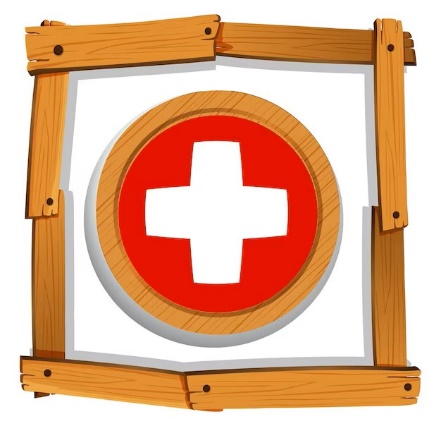 May 4-5, 2024                          Camp Geiger Goetz Lodge                          9:00am - 6:00pmClass Cost: $70.00 plus purchase of the training guide($17.99)Designated for Scouts and Scout leaders, outdoor enthusiasts, and anyone who works or spends time inremote environments. This course teaches advanced skills to be used in emergencies when help fromprofessional first responders may be far away. Based on the Boy Scouts of America Wilderness First AidCurriculum and Doctrine Guidelines, this course aligns with OSHA's Best Practices for Workplace First Aid Training Programs.Prerequisites: Must be at least 14 years old and hold current adult CPR/AED certification.This is a 2-year certification. Digital certification available upon successful completion of course.This is the only time this course will be held in the Pony Express Council for 2024.Course length: 16 hoursTopics include:• Primary and Secondary Assessments• Head/Brain, Neck, and Spinal Injuries• Heat-Related Emergencies• Hypothermia• Altitude-Related Illnesses• Allergies & Anaphylaxis• Burns• Bone and Joint Injuries• Wounds and Wound InfectionMaterials:Wilderness & Remote First Aid Emergency Reference Guide and Pocket Guide $17.99 - Students areresponsible for purchasing and bringing guide to the training. The guide is available for purchase online here.Class Fee: $70.00Maximum class size is 10 people.Must bring CPR/AED Certification card to the training.Contact Richard Doornink for questions 816-632-9411.